Tackling Violence Against Women and Girls Strategy launchedThe ‘Tackling Violence Against Women and Girls Strategy’ has been published (31 March 2022) and outlines the government’s approach to tackling domestic abuse through prioritising prevention, supporting victims, pursuing perpetrators, and building a stronger system:  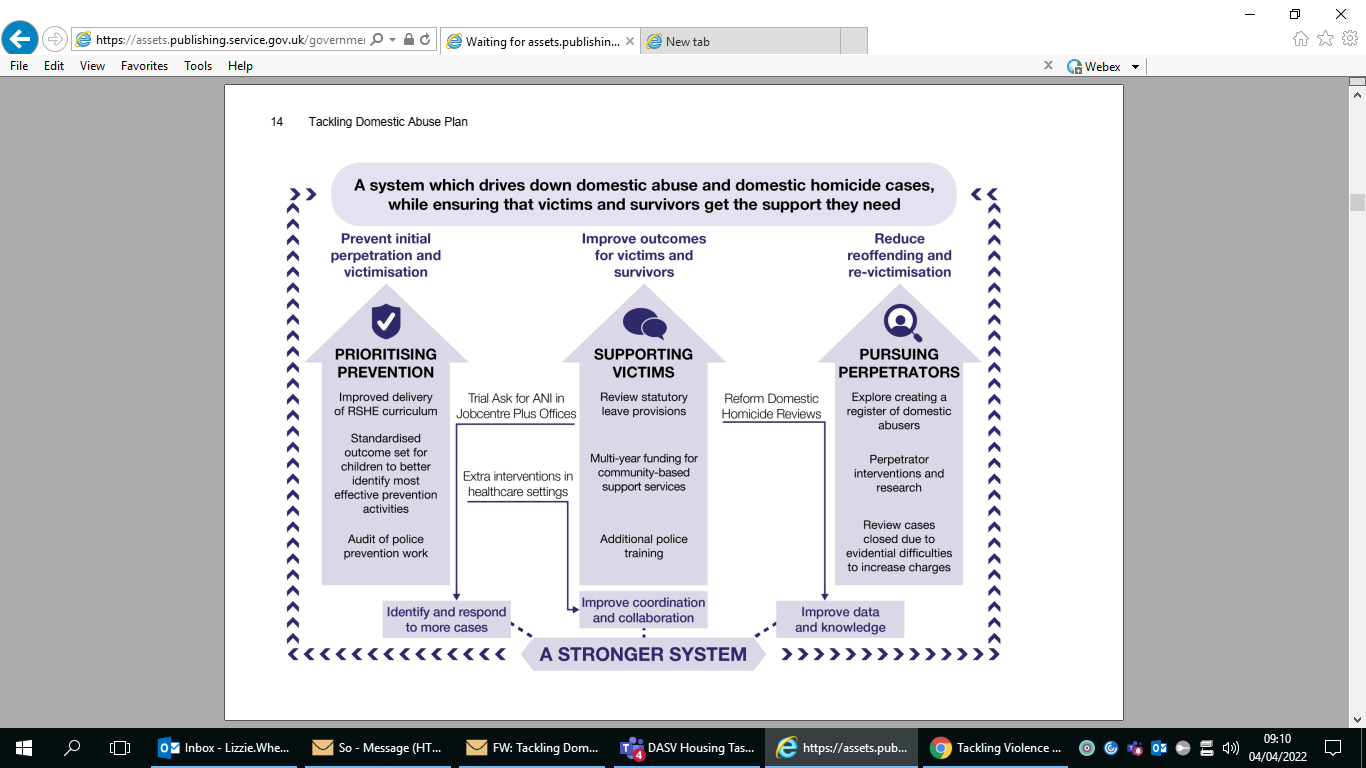 It delivers on the government’s statutory duty to deliver a strategy for the prosecution and management of domestic abuse perpetrators. This Plan builds on the work of previous strategies and complements the Tackling Violence Against Women and Girls Strategy (July 2021). It will also set out how various aspects of the Domestic Abuse Act 2021 will be delivered.This strategy is based on the evidence gathered from 180,000 women over the age of 16, in the form of a public-facing survey, a victim and survivor survey, 16 focus groups and written submissions.The Home Office will invest £3 million to ‘better understand what works to prevent violence against women and girls’ and much of the strategy is dedicated to appointing projects, funds or people to do this. Furthermore, the government seeks to improve data collection and sharing throughout all levels in order to enhance its understanding of crimes that target women and girls.The government want the experiences of women to inform more of their policies. StreetSafe is an app that has been designed give women and girls the chance to anonymously report any public places where they feel unsafe and to be specific about the reasons for that. All the data gathered will be made available to Police and Crime Commissioners, as well as local authorities, who will then use it to inform their local Policing and Crime Plans.Another part of the strategy is the government’s commitment to changing attitudes. There is a focus on implementing: ‘programmes in schools, aiming to educate and inform children and young people about violence against women and girls, healthy relationships and the consequences of abuse’.The full strategy can be accessed here. 